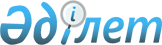 О внесении изменений и дополнений в решение ХІХ сессии областного маслихата VІ созыва от 13 декабря 2017 года № 167-VІ "Об областном бюджете на 2018-2020 годы"Решение Атырауского областного маслихата от 14 ноября 2018 года № 257. Зарегистрировано Департаментом юстиции Атырауской области 27 ноября 2018 года № 4273
      В соответствии со статьей 108 Бюджетного кодекса Республики Казахстан от 4 декабря 2008 года, подпунктом 1) пункта 1 статьи 6 Закона Республики Казахстан от 23 января 2001 года "О местном государственном управлении и самоуправлении в Республике Казахстан" и рассмотрев предложение областного акимата об уточнении бюджета на 2018-2020 годы, Атырауский областной маслихат VІ созыва на ХХVІ сессии РЕШИЛ:
      1. Внести в решение ХІХ сессии областного маслихата VІ созыва от 13 декабря 2017 года № 167-VІ "Об областном бюджете на 2018-2020 годы" (зарегистрировано в реестре государственной регистрации нормативных правовых актов за № 4023, опубликовано 11 января 2018 года в эталонном контрольном банке нормативных правовых актов Республики Казахстан) следующие изменения и дополнения:
      в пункте 1:
      в подпункте 1):
      цифры "211 736 491" заменить цифрами "222 572 421";
      цифры "89 822 634" заменить цифрами "95 930 685";
      цифры "3 413 234" заменить цифрами "7 409 531";
      цифры "118 478 532" заменить цифрами "119 410 114";
      в подпункте 2):
      цифры "218 717 335" заменить цифрами "227 989 536";
      в подпункте 3):
      цифры "10 954 601" заменить цифрами "11 983 378";
      цифры "5 067 569" заменить цифрами "4 038 792";
      в подпункте 4):
      цифры "-84 615" заменить цифрами "438 885";
      цифру "0" заменить цифрами "523 500";
      в подпункте 5):
      цифры "-17 850 830" заменить цифрами "-17 839 378";
      в подпункте 6):
      цифры "17 850 830" заменить цифрами "17 839 378";
      цифры "5 099 235" заменить цифрами "5 110 687";
      в пункте 2: 
      в абзаце "по индивидуальному подоходному налогу с доходов, облагаемых у источника выплаты":
      строки "Курмангазинскому, Индерскому, Исатайскому, Кзылкогинскому, Макатскому, Махамбетскому районам и собственно-областному бюджету – 100%, Жылыойскому району и городу Атырау – 50%;" изложить в следующей редакции:
      "Жылыойскому району - 15%, городу Атырау – 50%, Курмангазинскому, Индерскому, Исатайскому, Кзылкогинскому, Макатскому, Махамбетскому районам и собственно-областному бюджету – 100%;";
      в абзаце "по социальному налогу":
      строки "Курмангазинскому, Исатайскому, Кзылкогинскому районам и городу Атырау – 50%, Жылыойскому району – 80%, Индерскому району – 85%, Макатскому, Махамбетскому районам – 100%;" изложить в следующей редакции:
      "Жылыойскому району – 10%, Курмангазинскому району – 37%, Исатайскому, Кзылкогинскому районам и городу Атырау – 50%, Индерскому району – 85%, Макатскому, Махамбетскому районам – 100%.";
      в пункте 7: 
      цифры "226 818" заменить цифрами "288 562";
      в пункте 8:
      цифры "431 557" заменить цифрами "408 352";
      цифры "1 127 780" заменить цифрами "477 780";
      цифры "200 978" заменить цифрами "115 296";
      цифры "89 512" заменить цифрами "79 811";
      цифры "190 380" заменить цифрами "181 975";
      цифры "29 911" заменить цифрами "29 788";
      цифры "3 302" заменить цифрами "2 702";
      цифры "316 048" заменить цифрами "314 702";
      цифры "111 499" заменить цифрами "73 639";
      цифры "44 674" заменить цифрами "48 029";
      цифры "79 138" заменить цифрами "78 283";
      цифры "2 033 769" заменить цифрами "1 670 819";
      цифры "204 912" заменить цифрами "181 185";
      цифры "146 911" заменить цифрами "128 828";
      в пункте 12: 
      цифры "3 000 000" заменить цифрами "4 500 000";
      цифры "175 410" заменить цифрами "144 716";
      цифры "2 236 230" заменить цифрами "2 917 758";
      в пункте 13: 
      цифры "2 317 220" заменить цифрами "2 496 252";
      цифры "1 386 445" заменить цифрами "1 354 445";
      цифры "672 318" заменить цифрами "661 384";
      цифры "1 423 693" заменить цифрами "2 083 720";
      цифры "90 834" заменить цифрами "87 283";
      цифры "717 268" заменить цифрами "308 669";
      цифры "215 965" заменить цифрами "210 143";
      цифры "112 859" заменить цифрами "198 184";
      цифры "114 630" заменить цифрами "127 618";
      цифры "13 200" заменить цифрами "12 486";
      цифры "499 459" заменить цифрами "448 234";
      цифры "565 584" заменить цифрами "518 763";
      цифры "820 000" заменить цифрами "866 000";
      цифры "4 240" заменить цифрами "2 485";
      цифры "14 250" заменить цифрами "45 588";
      дополнить строками следующего содержания:
      "17 045 тысяч тенге - на обводнение оросительных каналов;
      166 524 тысяч тенге - на возмещение средств ранее произведенных затрат районного бюджета по текущему содержанию учреждений образования;"
      в пункте 14: 
      цифры "6 844 716" заменить цифрами "10 650 079";
      цифры "266 931" заменить цифрами "291 370";
      цифры "205 515" заменить цифрами "579 532";
      цифры "471 441" заменить цифрами "444 279";
      цифры "2 790 491" заменить цифрами "2 640 231";
      в пункте 15: 
      цифры "5 161 688" заменить цифрами "5 168 316";
      2. Приложение 1 указанного решения изложить в новой редакции согласно приложению к настоящему решению.
      3. Контроль за исполнением настоящего решения возложить на постоянную комиссию областного маслихата по вопросам бюджета, финансов, экономики и развития регионов (Б. Абдешев).
      4. Настоящее решение вводится в действие с 1 января 2018 года. Областной бюджет на 2018 год
					© 2012. РГП на ПХВ «Институт законодательства и правовой информации Республики Казахстан» Министерства юстиции Республики Казахстан
				
      Председатель сессии

Н. Айтиева

      Секретарь маслихата

У. Зинуллин
Приложение к решению ХХVІ сессии областного маслихата от 14 ноября 2018 года № 257-VІПриложение 1 к решению ХІХ сессии областного маслихата от 13 декабря 2017 года № 167-VІ
Категория 
Категория 
Категория 
Категория 
Сумма (тысяч тенге)
Класс
Класс
Класс
Сумма (тысяч тенге)
Подкласс
Подкласс
Сумма (тысяч тенге)
Наименование
Сумма (тысяч тенге)
1
2
3
4
5
I. Доходы
222572421
1
Налоговые поступления
95730685
01
Подоходный налог
43723099
2
Индивидуальный подоходный налог
43723099
03
Социальный налог
39522521
1
Социальный налог
39522521
05
Внутренние налоги на товары, работы и услуги
12485065
3
Поступления за использование природных и других ресурсов
10130347
07
Прочие налоги
0
1
Прочие налоги
0
2
Неналоговые поступления
7409531
01
Доходы от государственной собственности
157930
5
Доходы от аренды имущества, находящегося в государственной собственности
50019
7
Вознаграждения (интересы) по кредитам, выданным из государственного бюджета
106459
02
Поступления от реализации товаров (работ, услуг) государственными учреждениями, финансируемыми из государственного бюджета
0
1
Поступления от реализации товаров (работ, услуг) государственными учреждениями, финансируемыми из государственного бюджета
0
04
Штрафы, пеня, санкции, взыскания, налагаемые государственными учреждениями, финансируемыми из государственного бюджета, а также содержащимися и финансируемыми из бюджета (сметы расходов) Национального Банка Республики Казахстан 
1016236
1
Штрафы, пеня, санкции, взыскания, налагаемые государственными учреждениями, финансируемыми из государственного бюджета, а также содержащимися и финансируемыми из бюджета (сметы расходов) Национального Банка Республики Казахстан 
1016236
06
Прочие неналоговые поступления
6235365
1
Прочие неналоговые поступления
6235365
3
Поступления от продажи основного капитала
22091
01
Продажа государственного имущества, закрепленного за государственными учреждениями
22091
1
Продажа государственного имущества, закрепленного за государственными учреждениями
22091
4
Поступления трансфертов 
119410114
01
Трансферты из нижестоящих органов государственного управления
101869173
2
Трансферты из районных (городских) бюджетов
101869173
02
Трансферты из вышестоящих органов государственного управления
17540941
1
Трансферты из республиканского бюджета
17540941
Функциональная группа
Функциональная группа
Функциональная группа
Функциональная группа
Функциональная группа
Сумма (тысяч тенге)
Функциональная подгруппа
Функциональная подгруппа
Функциональная подгруппа
Функциональная подгруппа
Сумма (тысяч тенге)
Администратор
Администратор
Администратор
Сумма (тысяч тенге)
Программа
Программа
Сумма (тысяч тенге)
Наименование
Сумма (тысяч тенге)
1
2
3
4
5
6
II. Затраты
227989536
01
Государственные услуги общего характера
8882739
1
Представительные, исполнительные и другие органы, выполняющие общие функции государственного управления
3121008
110
Аппарат маслихата области
53182
001
Услуги по обеспечению деятельности маслихата области
49408
003
Капитальные расходы государственного органа
3774
120
Аппарат акима области
2879330
001
Услуги по обеспечению деятельности акима области
2438884
004
Капитальные расходы государственного органа
54709
007
Капитальные расходы подведомственных государственных учреждений и организаций
100944
009
Обеспечение и проведение выборов акимов городов районного значения, сел, поселков, сельских округов
10109
013
Обеспечение деятельности Ассамблеи народа Казахстана области
97037
113
Целевые текущие трансферты из местных бюджетов
177647
282
Ревизионная комиссия области
188496
001
Услуги по обеспечению деятельности ревизионной комиссии области
188496
2
Финансовая деятельность
5222731
257
Управление финансов области
5184600
001
Услуги по реализации государственной политики в области исполнения местного бюджета и управления коммунальной собственностью
85795
009
Приватизация, управление коммунальным имуществом, постприватизационная деятельность и регулирование споров, связанных с этим
4565
013
Капитальные расходы государственного органа
1170
028
Приобретение имущества в коммунальную собственность
5093070
718
Управление государственных закупок области
38131
001
Услуги по реализации государственной политики в области государственных закупок на местном уровне
38131
5
Планирование и статистическая деятельность
269729
258
Управление экономики и бюджетного планирования области
269729
001
Услуги по реализации государственной политики в области формирования и развития экономической политики, системы государственного планирования
264647
005
Капитальные расходы государственного органа
5082
9
Прочие государственные услуги общего характера
269271
269
Управление по делам религий области
269271
001
Услуги по реализации государственной политики в области в сфере религиозной деятельности на местном уровне
145203
003
Капитальные расходы государственного органа
1892
004
Капитальные расходы подведомственных государственных учреждений и организаций
2368
005
Изучение и анализ религиозной ситуации в регионе
119808
02
Оборона
2205192
1
Военные нужды
305591
736
Управление по мобилизационной подготовке и гражданской защите области
305591
003
Мероприятия в рамках исполнения всеобщей воинской обязанности
45177
007
Подготовка территориальной обороны и территориальная оборона областного масштаба
260414
2
Организация работы по чрезвычайным ситуациям
1899601
271
Управление строительства области
584153
002
Развитие объектов мобилизационной подготовки и чрезвычайных ситуаций
584153
287
Территориальный орган, уполномоченных органов в области чрезвычайных ситуаций природного и техногенного характера, гражданской обороны, финансируемый из областного бюджета
748137
002
Капитальные расходы территориального органа и подведомственных государственных учреждений
657327
003
Мероприятия гражданской обороны областного масштаба
59031
004
Предупреждение и ликвидация чрезвычайных ситуаций областного масштаба
31779
736
Управление по мобилизационной подготовке и гражданской защите области
567311
001
Услуги по реализации государственной политики на местном уровне в области мобилизационной подготовки и гражданской зашиты
36970
009
Капитальные расходы государственного органа
3196
032
Капитальные расходы подведомственных государственных учреждений и организаций
527145
113
Целевые текущие трансферты из местных бюджетов
8137388
03
Общественный порядок, безопасность, правовая, судебная, уголовно-исполнительная деятельность
8137388
1
Правоохранительная деятельность
6734203
252
Исполнительный орган внутренних дел, финансируемый из областного бюджета
5082135
001
Услуги по реализации государственной политики в области обеспечения охраны общественного порядка и безопасности на территории области
3435
003
Поощрение граждан, участвующих в охране общественного порядка
1526940
006
Капитальные расходы государственного органа
37793
013
Услуги по размещению лиц, не имеющих определенного места жительства и документов
49127
014
Организация содержания лиц, арестованных в административном порядке
34773
015
Организация содержания служебных животных 
1403185
271
Управление строительства области
100
003
Развитие объектов органов внутренних дел 
1403085
053
Строительство объектов общественного порядка и безопасности
20139187
04
Образование
1535118
1
Дошкольное воспитание и обучение
1535118
271
Управление строительства области
1535118
037
Строительство и реконструкция объектов дошкольного воспитания и обучения 
6227120
2
Начальное, основное среднее и общее среднее образование
4007898
261
Управление образования области
785633
003
Общеобразовательное обучение по специальным образовательным учебным программам
1311149
006
Общеобразовательное обучение одаренных детей в специализированных организациях образования
119141
056
Целевые текущие трансферты бюджетам районов (городов областного значения) на доплату учителям, прошедшим стажировку по языковым курсам и на доплату учителям за замещение на период обучения основного сотрудника
1618785
071
Целевые текущие трансферты районным (городов областного значения) бюджетам на доплату учителям организаций образования, реализующим учебные программы начального, основного и общего среднего образования по обновленному содержанию образования, и возмещение сумм, выплаченных по данному направлению расходов за счет средств местных бюджетов
173190
072
Целевые текущие трансферты районным (городов областного значения) бюджетам на доплату за квалификацию педагогического мастерства учителям, прошедшим национальный квалификационный тест и реализующим образовательные программы начального, основного и общего среднего образования
2004627
271
Управление строительства области
177691
079
Целевые трансферты на развитие бюджетам районов (городов областного значения) на строительство и реконструкцию объектов начального, основного среднего и общего среднего образования
1826936
086
Строительство и реконструкция объектов начального, основного среднего и общего среднего образования
214595
285
Управление физической культуры и спорта области
214595
006
Дополнительное образование для детей и юношества по спорту
4912663
4
Техническое и профессиональное, послесреднее образование
250145
253
Управление здравоохранения области
250145
043
Подготовка специалистов в организациях технического и профессионального, послесреднего образования
3840313
261
Управление образования области
3840313
024
Подготовка специалистов в организациях технического и профессионального образования
822205
271
Управление строительства области
822205
099
Строительство и реконструкция объектов технического, профессионального и послесреднего образования
278630
5
Переподготовка и повышение квалификации специалистов
81407
253
Управление здравоохранения области
81407
003
Повышение квалификации и переподготовка кадров
197223
261
Управление образования области
197223
052
Повышение квалификации, подготовка и переподготовка кадров в рамках Программы развития продуктивной занятости и массового предпринимательства
170875
6
Высшее и послевузовское образование
170875
261
Управление образования области
170875
057
Подготовка специалистов с высшим, послевузовским образованием и оказание социальной поддержки обучающимся
7014781
9
Прочие услуги в области образования
7014781
261
Управление образования области
135700
001
Услуги по реализации государственной политики на местном уровне в области образования 
153742
005
Приобретение и доставка учебников, учебно-методических комплексов для областных государственных учреждений образования 
693252
007
Проведение школьных олимпиад, внешкольных мероприятий и конкурсов областного масштаба
53070
011
Обследование психического здоровья детей и подростков и оказание психолого-медико-педагогической консультативной помощи населению
103605
012
Реабилитация и социальная адаптация детей и подростков с проблемами в развитии
478736
029
Методическая работа
903515
067
Капитальные расходы подведомственных государственных учреждений и организаций
4493161
113
Целевые текущие трансферты из местных бюджетов
5898336
05
Здравоохранение
1800427
2
Охрана здоровья населения
509557
253
Управление здравоохранения области
73807
006
Услуги по охране материнства и детства
78283
007
Пропаганда здорового образа жизни
357467
041
Дополнительное обеспечение гарантированного объема бесплатной медицинской помощи по решению местных представительных органов областей
0
042
Проведение медицинской организацией мероприятий, снижающих половое влечение, осуществляемые на основании решения суда
1290870
271
Управление строительства области
1290870
038
Строительство и реконструкция объектов здравоохранения 
1278034
3
Специализированная медицинская помощь
1278034
253
Управление здравоохранения области
1278034
027
Централизованный закуп и хранение вакцин и других медицинских иммунобиологических препаратов для проведения иммунопрофилактики населения
13417
4
Поликлиники
13417
253
Управление здравоохранения области
13417
039
Оказание амбулаторно-поликлинических услуг и медицинских услуг субъектами сельского здравоохранения, за исключением оказываемой за счет средств республиканского бюджета, и оказание услуг Call-центрами
32166
5
Другие виды медицинской помощи
32166
253
Управление здравоохранения области
32166
029
Областные базы спецмедснабжения
2774292
9
Прочие услуги в области здравоохранения
2774292
253
Управление здравоохранения области
88712
001
Услуги по реализации государственной политики на местном уровне в области здравоохранения
138665
008
Реализация мероприятий по профилактике и борьбе со СПИД в Республике Казахстан
77341
016
Обеспечение граждан бесплатным или льготным проездом за пределы населенного пункта на лечение
32539
018
Информационно-аналитические услуги в области здравоохранения
2801
030
Капитальные расходы государственных органов здравоохранения 
2391731
033
Капитальные расходы медицинских организаций здравоохранения
42503
037
Погашение кредиторской задолженности по обязательствам организаций здравоохранения за счет средств местного бюджета 
3875270
06
Социальная помощь и социальное обеспечение
1611993
1
Социальное обеспечение
1414798
256
Управление координации занятости и социальных программ области
132357
002
Предоставление специальных социальных услуг для престарелых и инвалидов в медико-социальных учреждениях (организациях) общего типа, в центрах оказания специальных социальных услуг, в центрах социального обслуживания
356411
013
Предоставление специальных социальных услуг для инвалидов с психоневрологическими заболеваниями, в психоневрологических медико-социальных учреждениях (организациях), в центрах оказания специальных социальных услуг, в центрах социального обслуживания
104755
014
Предоставление специальных социальных услуг для престарелых, инвалидов, в том числе детей-инвалидов, в реабилитационных центрах
218528
015
Предоставление специальных социальных услуг для детей-инвалидов с психоневрологическими патологиями в детских психоневрологических медико-социальных учреждениях (организациях), в центрах оказания специальных социальных услуг, в центрах социального обслуживания
522936
049
Целевые текущие трансферты бюджетам районов (городов областного значения) на выплату государственной адресной социальной помощи
79811
056
Целевые текущие трансферты бюджетам районов (городов областного значения) на внедрение консультантов по социальной работе и ассистентов в Центрах занятости населения
173376
261
Управление образования области
118192
015
Социальное обеспечение сирот, детей, оставшихся без попечения родителей
55184
037
Социальная реабилитация
23819
271
Управление строительства области
23819
039
Строительство и реконструкция объектов социального обеспечения
743027
2
Социальная помощь
743027
256
Управление координации занятости и социальных программ области
740325
003
Социальная поддержка инвалидов
2702
055
Целевые текущие трансферты бюджетам районов (городов областного значения) на субсидирование затрат работодателя на создание специальных рабочих мест для трудоустройства инвалидов
1520250
9
Прочие услуги в области социальной помощи и социального обеспечения
1425083
256
Управление координации занятости и социальных программ области
99478
001
Услуги по реализации государственной политики на местном уровне в области обеспечения занятости и реализации социальных программ для населения
2850
018
Размещение государственного социального заказа в неправительственных организациях
1384
019
Реализация текущих мероприятий, направленных на развитие рынка труда, в рамках Программы развития продуктивной занятости и массового предпринимательства 
974702
037
Целевые текущие трансферты бюджетам районов (городов областного значения) на реализацию мероприятий, направленных на развитие рынка труда, в рамках Программы развития продуктивной занятости и массового предпринимательства 
163367
045
Целевые текущие трансферты бюджетам районов (городов областного значения) на реализацию Плана мероприятий по обеспечению прав и улучшению качества жизни инвалидов в Республике Казахстан на 2012 – 2018 годы
7896
046
Реализация Плана мероприятий по обеспечению прав и улучшению качества жизни инвалидов в Республике Казахстан на 2012 – 2018 годы
29788
053
Услуги по замене и настройке речевых процессоров к кохлеарным имплантам
0
067
Капитальные расходы подведомственных государственных учреждений и организаций
145618
113
Целевые текущие трансферты из местных бюджетов
26780
263
Управление внутренней политики области
26780
077
Реализация Плана мероприятий по обеспечению прав и улучшению качества жизни инвалидов в Республике Казахстан на 2012 – 2018 годы
0
266
Управление предпринимательства и индустриально-инновационного развития области
0
013
Обучение предпринимательству в рамках Программы развития продуктивной занятости и массового предпринимательства
68387
298
Управление государственной инспекции труда области
68387
001
Услуги по реализации государственной политики в области регулирования трудовых отношений на местном уровне
13241160
07
Жилищно-коммунальное хозяйство
5812963
1
Жилищное хозяйство
5812963
271
Управление строительства области
2450926
014
Целевые трансферты на развитие бюджетам районов (городов областного значения) на строительство и (или) реконструкцию жилья коммунального жилищного фонда
3362037
027
Целевые трансферты на развитие бюджетам районов (городов областного значения) на развитие и (или) обустройство инженерно-коммуникационной инфраструктуры 
7428197
2
Коммунальное хозяйство
3465874
271
Управление строительства области
3465874
030
Развитие коммунального хозяйства
3962323
279
Управление энергетики и жилищно-коммунального хозяйства области
184663
001
Услуги по реализации государственной политики на местном уровне в области энергетики и жилищно-коммунального хозяйства
610435
004
Газификация населенных пунктов
354090
030
Целевые трансферты на развитие бюджетам районов (городов областного значения) на развитие системы водоснабжения и водоотведения в сельских населенных пунктах 
702678
032
Субсидирование стоимости услуг по подаче питьевой воды из особо важных групповых и локальных систем водоснабжения, являющихся безальтернативными источниками питьевого водоснабжения 
55080
038
Развитие коммунального хозяйства
1976114
113
Целевые текущие трансферты из местных бюджетов
79263
114
Целевые трансферты на развитие из местных бюджетов
17009919
08
Культура, спорт, туризм и информационное пространство
7468207
1
Деятельность в области культуры
1667385
271
Управление строительства области
1667385
016
Развитие объектов культуры
5800822
273
Управление культуры, архивов и документации области
1909510
005
Поддержка культурно-досуговой работы
359603
007
Обеспечение сохранности историко-культурного наследия и доступа к ним
3451709
008
Поддержка театрального и музыкального искусства
80000
020
Реализация социально-значимых мероприятий местного значения в сфере культуры
6784865
2
Спорт
1035247
271
Управление строительства области
1035247
017
Развитие объектов спорта
5749618
285
Управление физической культуры и спорта области
39316
001
Услуги по реализации государственной политики на местном уровне в сфере физической культуры и спорта
299034
002
Проведение спортивных соревнований на областном уровне
5165374
003
Подготовка и участие членов областных сборных команд по различным видам спорта на республиканских и международных спортивных соревнованиях
0
005
Капитальные расходы государственного органа
35751
032
Капитальные расходы подведомственных государственных учреждений и организаций
210143
113
Целевые текущие трансферты из местных бюджетов
1292123
3
Информационное пространство
930810
263
Управление внутренней политики области
930810
007
Услуги по проведению государственной информационной политики 
65409
264
Управление по развитию языков области
29416
001
Услуги по реализации государственной политики на местном уровне в области развития языков
26923
002
Развитие государственного языка и других языков народа Казахстана
9070
003
Капитальные расходы государственного органа
20000
271
Управление строительства области
20000
018
Развитие объектов архивов
275904
273
Управление культуры, архивов и документации области
137464
009
Обеспечение функционирования областных библиотек
138440
010
Обеспечение сохранности архивного фонда
49866
4
Туризм
49866
266
Управление предпринимательства и индустриально-инновационного развития области
49866
021
Регулирование туристской деятельности
1414858
9
Прочие услуги по организации культуры, спорта, туризма и информационного пространства
207951
263
Управление внутренней политики области
181122
001
Услуги по реализации государственной, внутренней политики на местном уровне 
1400
005
Капитальные расходы государственного органа
21429
032
Капитальные расходы подведомственных государственных учреждений и организаций
4000
273
Управление культуры, архивов и документации области
801367
001
Услуги по реализации государственной политики на местном уровне в области культуры и управления архивным делом
61258
003
Капитальные расходы государственного органа
2000
032
Капитальные расходы подведомственных государственных учреждений и организаций
539925
113
Целевые текущие трансферты из местных бюджетов
198184
283
Управление по вопросам молодежной политики области
405540
001
Услуги по реализации молодежной политики на местном уровне
287825
003
Капитальные расходы государственного органа
13825
005
Реализация мероприятий в сфере молодежной политики
103775
032
Капитальные расходы подведомственных государственных учреждений и организаций
115
09
Топливно-энергетический комплекс и недропользование
2665730
1
Топливо и энергетика
2665730
279
Управление энергетики и жилищно-коммунального хозяйства области
2665730
007
Развитие теплоэнергетической системы
25499
011
Целевые трансферты на развитие бюджетам районов (городов областного значения) на развитие теплоэнергетической системы
2640231
10
Сельское, водное, лесное, рыбное хозяйство, особо охраняемые природные территории, охрана окружающей среды и животного мира, земельные отношения
5773055
1
Сельское хозяйство
2050771
255
Управление сельского хозяйства области
1823800
001
Услуги по реализации государственной политики на местном уровне в сфере сельского хозяйства 
100451
002
Поддержка семеноводства 
6000
003
Капитальные расходы государственного органа
0
014
Субсидирование стоимости услуг по доставке воды сельскохозяйственным товаропроизводителям
81200
028
Услуги по транспортировке ветеринарных препаратов до пункта временного хранения
0
029
Мероприятия по борьбе с вредными организмами сельскохозяйственных культур
22909
041
Удешевление сельхозтоваропроизводителям стоимости гербицидов, биоагентов (энтомофагов) и биопрепаратов, предназначенных для обработки сельскохозяйственных культур в целях защиты растений
3000
046
Государственный учет и регистрация тракторов, прицепов к ним, самоходных сельскохозяйственных, мелиоративных и дорожно-строительных машин и механизмов
0
047
Субсидирование стоимости удобрений (за исключением органических)
49036
050
Возмещение части расходов, понесенных субъектом агропромышленного комплекса, при инвестиционных вложениях
477780
053
Субсидирование развития племенного животноводства, повышение продуктивности и качества продукции животноводства
882046
054
Субсидирование заготовительным организациям в сфере агропромышленного комплекса суммы налога на добавленную стоимость, уплаченного в бюджет, в пределах исчисленного налога на добавленную стоимость
0
056
Субсидирование ставок вознаграждения при кредитовании, а также лизинге на приобретение сельскохозяйственных животных, техники и технологического оборудования
115296
060
Частичное гарантирование по микрокредитам в рамках Программы развития продуктивной занятости и массового предпринимательства
20000
061
Субсидирование операционных затрат микрофинансовых организаций в рамках Программы развития продуктивной занятости и массового предпринимательства
10500
071
Обучение предпринимательству в рамках Программы развития продуктивной занятости и массового предпринимательства
43897
113
Целевые текущие трансферты из местных бюджетов
11685
719
Управление ветеринарии области
226971
001
Услуги по реализации государственной политики на местном уровне в сфере ветеринарии
23669
003
Капитальные расходы государственного органа
1650
030
Централизованный закуп ветеринарных препаратов по профилактике и диагностике энзоотических болезней животных, услуг по их профилактике и диагностике, организация их хранения и транспортировки (доставки) местным исполнительным органам районов (городов областного значения)
7188
113
Целевые текущие трансферты из местных бюджетов
194464
3
Лесное хозяйство
169952
254
Управление природных ресурсов и регулирования природопользования области
169952
005
Охрана, защита, воспроизводство лесов и лесоразведение
162438
006
Охрана животного мира
7514
4
Рыбное хозяйство
4987
255
Управление сельского хозяйства области
0
034
Cубсидирование повышения продуктивности и качества товарного рыбоводства
0
737
Управление сельского хозяйства и ветеринарии области
0
034
Cубсидирование повышения продуктивности и качества товарного рыбоводства
0
742
Управление рыбного хозяйства области
4987
001
Услуги по реализации государственной политики на местном уровне в сфере рыбного хозяйства
4987
003
Капитальные расходы государственного органа
0
5
Охрана окружающей среды
3424990
254
Управление природных ресурсов и регулирования природопользования области
266611
001
Услуги по реализации государственной политики в сфере охраны окружающей среды на местном уровне
62762
008
Мероприятия по охране окружающей среды
87216
013
Капитальные расходы государственного органа
64997
032
Капитальные расходы подведомственных государственных учреждений и организаций
51636
271
Управление строительства области
3158379
022
Развитие объектов охраны окружающей среды
3158379
6
Земельные отношения
122355
251
Управление земельных отношений области
75345
001
Услуги по реализации государственной политики в области регулирования земельных отношений на территории области
33550
003
Регулирование земельных отношений 
34500
010
Капитальные расходы государственного органа
650
113
Целевые текущие трансферты из местных бюджетов
6645
725
Управление по контролю за использованием и охраной земель области
47010
001
Услуги по реализации государственной политики на местном уровне в сфере контроля за использованием и охраной земель
39020
003
Капитальные расходы государственного органа
7990
11
Промышленность, архитектурная, градостроительная и строительная деятельность
983235
2
Архитектурная, градостроительная и строительная деятельность
983235
271
Управление строительства области
615143
001
Услуги по реализации государственной политики на местном уровне в области строительства
131710
005
Капитальные расходы государственного органа
6528
113
Целевые текущие трансферты из местных бюджетов
29174
114
Целевые трансферты на развитие из местных бюджетов
447731
272
Управление архитектуры и градостроительства области
328591
001
Услуги по реализации государственной политики в области архитектуры и градостроительства на местном уровне
38961
002
Разработка комплексных схем градостроительного развития и генеральных планов населенных пунктов
284766
004
Капитальные расходы государственного органа
4864
724
Управление государственного архитектурно-строительного контроля области
39501
001
Услуги по реализации государственной политики на местном уровне в сфере государственного архитектурно-строительного контроля
38587
003
Капитальные расходы государственного органа
914
12
Транспорт и коммуникации
19260093
1
Автомобильный транспорт
5223319
268
Управление пассажирского транспорта и автомобильных дорог области
5223319
002
Развитие транспортной инфраструктуры
4583319
003
Обеспечение функционирования автомобильных дорог
90000
025
Капитальный и средний ремонт автомобильных дорог областного значения и улиц населенных пунктов
550000
028
Реализация приоритетных проектов транспортной инфраструктуры
0
9
Прочие услуги в сфере транспорта и коммуникаций
14036774
268
Управление пассажирского транспорта и автомобильных дорог области
12873987
001
Услуги по реализации государственной политики на местном уровне в области транспорта и коммуникаций 
51891
011
Капитальные расходы государственного органа
1014
113
Целевые текущие трансферты из местных бюджетов
2171003
114
Целевые трансферты на развитие из местных бюджетов
10650079
271
Управление строительства области
1162787
080
Строительство специализированных центров обслуживания населения
1162787
13
Прочие
5231075
3
Поддержка предпринимательской деятельности и защита конкуренции
2654081
266
Управление предпринимательства и индустриально-инновационного развития области
2495133
005
Поддержка частного предпринимательства в рамках Единой программы поддержки и развития бизнеса "Дорожная карта бизнеса 2020"
29000
008
Поддержка предпринимательской деятельности
18073
010
Субсидирование процентной ставки по кредитам в рамках Единой программы поддержки и развития бизнеса "Дорожная карта бизнеса 2020"
2140060
011
Частичное гарантирование кредитов малому и среднему бизнесу в рамках Единой программы поддержки и развития бизнеса "Дорожная карта бизнеса 2020"
308000
279
Управление энергетики и жилищно-коммунального хозяйства области
158948
024
Развитие индустриальной инфраструктуры в рамках Единой программы поддержки и развития бизнеса "Дорожная карта бизнеса 2020"
158948
9
Прочие
2576994
253
Управление здравоохранения области
403870
096
Выполнение государственных обязательств по проектам государственно-частного партнерства
403870
257
Управление финансов области
288562
012
Резерв местного исполнительного органа области 
288562
258
Управление экономики и бюджетного планирования области
131351
003
Разработка или корректировка, а также проведение необходимых экспертиз технико-экономических обоснований местных бюджетных инвестиционных проектов и конкурсных документаций проектов государственно-частного партнерства, концессионных проектов, консультативное сопровождение проектов государственно-частного партнерства и концессионных проектов
131351
266
Управление предпринимательства и индустриально-инновационного развития области
1212874
001
Услуги по реализации государственной политики на местном уровне в области развития предпринимательства и индустриально-инновационной деятельности
90124
003
Капитальные расходы государственного органа
970000
004
Реализация мероприятий в рамках государственной поддержки индустриально-инновационной деятельности
152750
279
Управление энергетики и жилищно-коммунального хозяйства области
540337
037
Развитие инженерной инфраструктуры в рамках Программы развития регионов до 2020 года
0
096
Выполнение государственных обязательств по проектам государственно-частного партнерства
540337
14
Обслуживание долга
57629
1
Обслуживание долга
57629
257
Управление финансов области
57629
004
Обслуживание долга местных исполнительных органов 
29545
016
Обслуживание долга местных исполнительных органов по выплате вознаграждений и иных платежей по займам из республиканского бюджета
28084
15
Трансферты
114629528
1
Трансферты
114629528
257
Управление финансов области
114629528
006
Бюджетные изъятия
98079854
007
Субвенции
14023562
011
Возврат неиспользованных (недоиспользованных) целевых трансфертов
5032
017
Возврат, использованных не по целевому назначению целевых трансфертов
8984
024
Целевые текущие трансферты из нижестоящего бюджета на компенсацию потерь вышестоящего бюджета в связи с изменением законодательства
2492605
053
Возврат сумм неиспользованных (недоиспользованных) целевых трансфертов, выделенных из республиканского бюджета за счет целевого трансферта из Национального фонда Республики Казахстан
19491
III. Чистое бюджетное кредитование
11983378
Бюджетные кредиты
16022170
06
Социальная помощь и социальное обеспечение
21000
9
Прочие услуги в области социальной помощи и социального обеспечения
21000
266
Управление предпринимательства и индустриально-инновационного развития области
21000
006
Предоставление бюджетных кредитов для содействия развитию предпринимательства в рамках Программы развития продуктивной занятости и массового предпринимательства
21000
07
Жилищно-коммунальное хозяйство
13846688
1
Жилищное хозяйство
13846688
271
Управление строительства области
13846688
009
Кредитование бюджетов районов (городов областного значения) на проектирование и (или) строительство жилья
13846688
10
Сельское, водное, лесное, рыбное хозяйство, особо охраняемые природные территории, охрана окружающей среды и животного мира, земельные отношения
1419552
1
Сельское хозяйство
1419552
255
Управление сельского хозяйства области
1303008
037
Предоставление бюджетных кредитов для содействия развитию предпринимательства в рамках Программы развития продуктивной занятости и массового предпринимательства
1303008
258
Управление экономики и бюджетного планирования области
116544
007
Бюджетные кредиты местным исполнительным органам для реализации мер социальной поддержки специалистов
116544
737
Управление сельского хозяйства и ветеринарии области
0
037
Предоставление бюджетных кредитов для содействия развитию предпринимательства в рамках Программы развития продуктивной занятости и массового предпринимательства
0
13
Прочие
734930
3
Поддержка предпринимательской деятельности и защита конкуренции
734930
266
Управление предпринимательства и индустриально-инновационного развития области
734930
009
Кредитование дочерних организаций АО "Национальный управляющий холдинг "КазАгро" для финансирования малого и среднего бизнеса и микрокредитования сельского населения
500000
069
Кредитование на содействие развитию предпринимательства в областных центрах и моногородах
234930
Категория 
Категория 
Категория 
Категория 
Сумма (тысяч тенге)
Класс
Класс
Класс
Сумма (тысяч тенге)
Подкласс
Подкласс
Сумма (тысяч тенге)
Наименование
Сумма (тысяч тенге)
1
2
3
4
5
Погашение бюджетных кредитов
4038792
5
Погашение бюджетных кредитов
4038792
01
Погашение бюджетных кредитов
4038792
1
Погашение бюджетных кредитов, выданных из государственного бюджета
4038792
Функциональная группа
Функциональная группа
Функциональная группа
Функциональная группа
Функциональная группа
Сумма (тысяч тенге)
Функциональная подгруппа
Функциональная подгруппа
Функциональная подгруппа
Функциональная подгруппа
Сумма (тысяч тенге)
Администратор
Администратор
Администратор
Сумма (тысяч тенге)
Программа
Программа
Сумма (тысяч тенге)
Наименование
Сумма (тысяч тенге)
1
2
3
4
5
6
ІV. Сальдо по операциям с финансовыми активами
438885 
Приобретение финансовых активов
523500 
13
13
Прочие
523500 
9
Прочие
523500 
266
Управление предпринимательства и индустриально-инновационного развития области
73500 
065
Формирование или увеличение уставного капитала юридических лиц
73500 
271
Управление строительства области
450000 
065
Формирование или увеличение уставного капитала юридических лиц
450000 
Категория 
Категория 
Категория 
Категория 
Сумма (тысяч тенге)
Класс
Класс
Класс
Сумма (тысяч тенге)
Подкласс
Подкласс
Сумма (тысяч тенге)
Наименование
Сумма (тысяч тенге)
1
2
3
4
5
Поступления от продажи финансовых активов государства
84615
6
Поступления от продажи финансовых активов государства
84615
01
Поступления от продажи финансовых активов государства
84615
1
Поступления от продажи финансовых активов внутри страны
84615
Категория 
Категория 
Категория 
Категория 
Сумма (тысяч тенге)
Класс
Класс
Класс
Сумма (тысяч тенге)
Подкласс
Подкласс
Сумма (тысяч тенге)
Наименование
Сумма (тысяч тенге)
1
2
3
4
5
V.Дефицит (профицит) бюджета
-17839378
VI.Финансирование дефицита (использование профицита) бюджета
17839378